Guía Formativa N° 2 P. Diferenciado Física 4° Medio HCNombre: 			           		  ___________________  Fecha:       de          del    2020Objetivo de Aprendizaje: Caracterizar un gas ideal como modelo para describir un gas realContenido: Leyes de los gasesHabilidades: Resolución de problemas, aplicación, completaciónGASES IDEALESEl comportamiento de una masa (cantidad) dada de gas se puede describir mediante tres variables a saber; Temperatura, Presión y Volumen. Estas tres variables se relacionan entre sí, lo que nos indica que solo conociendo dos de ellas, la tercera variable queda determinada automáticamente.Es posible enunciar leyes de los gases que relacionan dos variables dejando una tercera constante y de este modo describir su comportamiento.1. LEY DE BOYLE- MARIOTTE: La presión que ejerce un gas es inversamente proporcional al volumen que este ocupa, a masa y temperatura constanteEsto quiere decir lo siguiente: si a una misma masa de gas se le duplica la presión, el volumen se reduce a la mitad; si la presión se reduce a la mitad, el volumen de duplicará. En otras palabras, a menor presión, mayor volumen, mayor presión, menor volumen, siempre que no cambie la temperatura. 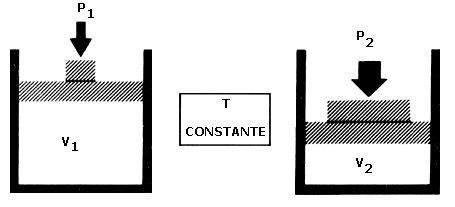 Esta ley  se expresa en la siguiente fórmula matemática:   P × V = K                   P = presión,  V = volumen,    K = ConstanteEsto quiere decir que “el producto  de la presión por el volumen de un gas es CONSTANTE para una cantidad dada de gas a temperatura constante”Si se tiene un cilindro cerrado de gas a determinada masa y temperatura (estado 1) y luego se realiza presión  sobre él, su volumen disminuye pasando a un estado 2. Como la temperatura y la masa no cambian, la CONSTANTE K no varía, por lo tanto se puede llegar a la siguiente formula Ejemplo: El volumen de un gas, medido a presión normal (760 mm Hg), es de 16 lt, calcular la presión del gas  si el volumen cambia a 20 lt y la temperatura y masa permanece constante.DatosPresión inicial = 760 mm Hg                                Ecuación:    P1 x  V1 = P2  x   V2 Volumen inicia= 16 ltPresión final= X (hay que calcular)                      Reemplazamos: 760 mm Hg x 16 lt = P2  x  20 lt. Volumen final= 20 lt                                                                                                                               P2 =                                                                                     Presión final= 608 mm Hg  2. LEY DE CHARLES: El volumen ocupado por el gas varía en forma directamente proporcional con la temperatura absoluta (Kelvin) del gas a presión y masa constante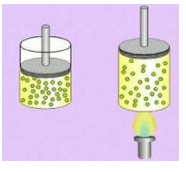 Esta ley se expresa en la siguiente fórmula                      o         Como el sistema donde está el gas puede variar aumentando o disminuyendo las variables, se tiene que:                   o             Ejemplo: Un gas ocupa un volumen de 4 lt a 27°C.  ¿A qué temperatura, en grados Celsius el volumen será de 6 lt, si  la  presión permanece constante?Datos:V inicial= 4lt                                                                                      V inicia /  T inicial = V final / T finalT inicial = 27°C                                                                                        4lt / 300°K      =  6 lt  /  X KV final = 6lt                                                                                                T final (X)    =  300 K x 6lt  / 4 lt       T final = X                                                                                                  T final = 450  KNota: la temperatura hay que expresarla en K, para ello:°K = °C + 273 = 27°C + 273 = 300KPara convertir los K a °C, a los K se le resta 273400 K  - 273 = 127 °CRespuesta a los 127°C, el gas tendrá un volumen de 6lt.3.  LEY DE GAY LUSSAC:  Para un gas a volumen y masa constante, la presión es directamente proporcional a la temperatura absolutaEjemplo: Si la temperatura de 2 lt de un gas que inicialmente se encontraba a 1 atm y 0° C cambia a 200°C y el volumen se mantiene constante. Calcular la presión del gas en mm Hg.Datos: P inicial= 1atmT inicial  = 0°CP final     = X mm HgT final     = 200 °CNota: siempre  la temperatura se expresa en K, para ello:°K  = 273  + 0°C = 273 K°K   = 273  + 200 °C = 473 KTambién hay que transformar la presión de atm a mm Hg, para ello:1 atm = 760 mmHg.                                                              P inicial / T inicial  = P final / T final                                                       760 atm  / 273 K   = P final atm  / 473 K                                                        P2 atm  =                              Respuesta: la presión que ejercerá el gas a 473 K, será de 1316, 7 atm.Vemos entonces que el aumento de la presión del gas, es consecuencia del aumento de la temperatura, puesto que las partículas aumentan su energía cinética y con ello los choques contra las paredes del recipiente (presión).ACTIVIDAD: aplica lo que has aprendido y responde las siguientes situacionesITEM I. Completa las siguientes frases con la información que falta (1 punto cada uno)1.-  A temperatura constante, __________________ de la masa fija de un gas es inversamente proporcional a la ______________ que este ejerce.  Esta ley fue  formulada por_______________________2.-  La ley de ___________________plantea que  a_____________ constante, el  volumen de una masa fija de gas, es__________________ proporcional a la __________________; por tanto, cuando se duplica la temperatura Kelvin también se duplica el _________________________.3.-  La ley de ________________________establece que a volumen constante, la _________________ de una masa fija de gas es directamente proporcional a la ________________, esto es,  si se duplica la temperatura Kelvin, también se duplica la __________________________. ITEMII. Aplica las Leyes de los Gases y resuelve los siguientes problemas: (3 puntos cada uno)1.-  Una cierta masa de gas a una presión normal (1 atm),  ocupa un volumen de 10 lt, ¿qué presión  ejercerá si el volumen cambia a 22 lt?2.-  Una cierta masa de gas ocupa un volumen de 5 lt a una presión de 3 atm, ¿cuál será el volumen que ocupará si la presión desciende 0,9 atm?3.-  Un gas ocupa un volumen de 7lt a una temperatura de 30°C. ¿A qué temperatura en °C  habrá que someterlo  para que  descienda a 4lt? Haz el cálculo correspondiente e indica además la ley que se cumple en este problema.4.-  La temperatura de 2lt de un gas  es  2°C y la presión es de 1,5 atm. Si el volumen permanece constante, pero la temperatura cambia a 105°C. Calcular la presión en mm Hg que ejercerá el gas en esta nueva condición.Guía Formativa N° 2 P. Diferenciado Física 4° Medio HCHOJA DE RESPUESTASNombre:                                                                                    Fecha:                                      Puntaje:ITEM I: Completación1.-  A temperatura constante, __________________ de la masa fija de un gas es inversamente proporcional a la ______________ que este ejerce.  Esta ley fue  formulada por_______________________2.-  La ley de ___________________plantea que  a_____________ constante, el  volumen de una masa fija de gas, es__________________ proporcional a la __________________; por tanto, cuando se duplica la temperatura Kelvin también se duplica el _________________________.3.-  La ley de ________________________establece que a volumen constante, la _________________ de una masa fija de gas es directamente proporcional a la ________________, esto es,  si se duplica la temperatura Kelvin, también se duplica la __________________________. IETEM II. Resolución de problemas*Esta guía tiene un 60% de exigencia”                          L : 60 a 100% de logro                        NL: menos del 60% de logroPuntaje ObtenidoLNLInstrucciones para los/las estudiantes: Lea atentamente cada pregunta y responda en la hoja de respuestasSi tiene alguna duda consulte en textos o en internet o en la pagina aprendo en línea o en correo a profesoraContinúe revisando la página del Colegio para que siga desarrollando nuevas actividades y revise sus avances.PRESIÓN INICIAL  x  VOLUMEN INICIAL=PRESIÓN FINAL  x VOLUMEN FINAL  ( P1 x  V1) = (P2  x   V2 )Establece que a presión constante, el  volumen de una masa fija de gas, es directamente proporcional a la temperatura Kelvin; por tanto, cuando se duplica la temperatura Kelvin también se duplica el volumen. Establece que a volumen constante, la presión de una masa fija de gas es directamente proporcional a la temperatura Kelvin. Si se duplica la temperatura Kelvin, también se duplica la presiónEXPRESIÓN MATEMÁTICA DE LA LEY DE GAY LUSSAC:  Extrapolando a un sistema si se tienen más estados:1.-2.-3.-4.-